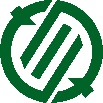 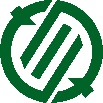 令和４年（2022）10月5日職員参集訓練等の実施について災害に備えて、以下のとおり職員参集訓練等を実施します。１　実施日時　１０月６日（木）　８時～１１時４５分２　実施場所　猪名川町第２庁舎、プロロジスパーク猪名川Ⅰ３　実施内容①職員参集訓練　全職員に対して参集メールを発出後、対策本部員を招集し、仮想被害に基づく各機関への応援要請等を確認する。②各種機関参集訓練　応援要請に基づき参集していただく各機関について、大規模災害時に防災拠点として想定しているプロロジスパーク猪名川に参集いただき、施設の紹介等を行う。③軽油抜き取り訓練　プロロジスパーク猪名川において、災害時における軽油の供給を想定し、軽油の抜き取り訓練を行う。４　参集機関等　　自衛隊、兵庫県警、近隣消防本部、㈱プロロジス、プロロジスパーク猪名川各テナントなど５　その他　　プロロジスパーク猪名川において、自衛隊が災害装備品の展示を行います。　　なお、一般参加は予定しておりません。【問合せ】企画総務部生活安全課長　井ノ上（℡090－1673－9757）